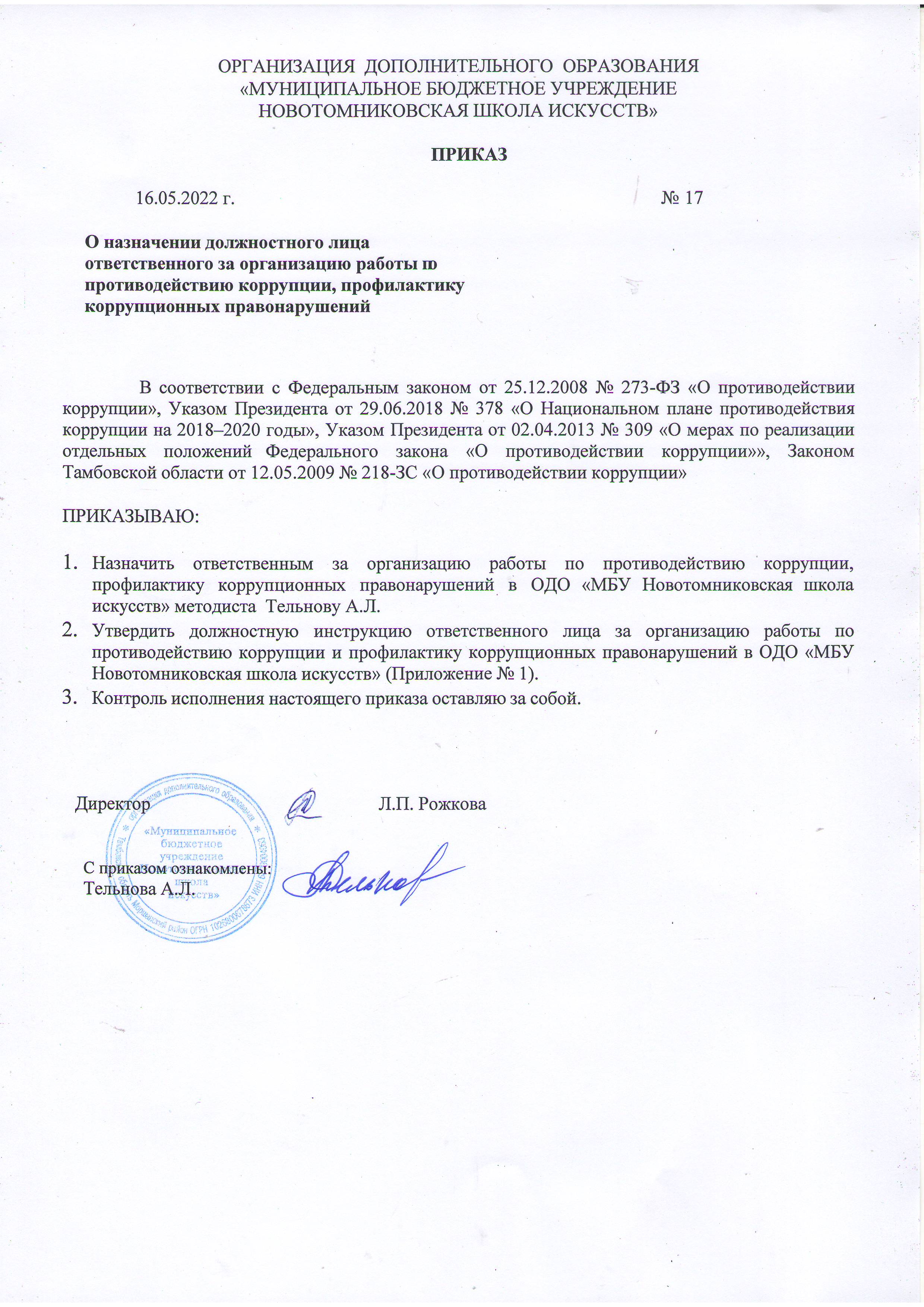 Приложение № 1  к приказу №17  от 16.05.2022 г.                     Должностная инструкция ответственного за профилактику                                     коррупционных и иных правонарушенийОбщие положенияОтветственный за профилактику коррупционных и иных правонарушений назначается из числа заместителей директора. На период отпуска и временной нетрудоспособности ответственного за профилактику коррупционных и иных правонарушений его обязанности могут быть возложены на других работников школы из числа наиболее подготовленных по вопросам профилактики коррупционных и иных правонарушений. Временное исполнение обязанностей в этих случаях осуществляется на основании приказа директора школы, изданного с соблюдением требований действующего законодательства.Ответственный за профилактику коррупционных и иных правонарушений должен иметь специальную подготовку по профилактике коррупционных и иных правонарушений.Ответственный за профилактику коррупционных и иных правонарушений подчиняется непосредственно директору школы.Ответственный за профилактику коррупционных и иных правонарушений должен знать:законодательство об образовании;антикоррупционное законодательство;теорию и методы управления образовательными системами;методы убеждения, аргументации своей позиции, установления контактов с обучающимися, их родителями( лицами, их заменяющими), педагогическими работниками;трудовое законодательство;основы работы с текстовыми редакторами, электронными таблицами, электронной почтой и браузерами, мультимедийным оборудованием;правила внутреннего трудового распорядка;режим работы школы;Антикоррупционную политику школы.В своей деятельности ответственный за профилактику коррупционных и иных правонарушений должен руководствоваться:Конституцией РФ;Федеральным законом « О противодействии коррупции»;Трудовым кодексом РФ;Федеральным законом « Об образовании в Российской Федерации»;Гражданским кодексом РФ;Семейным кодексом РФ;Уголовным кодексом РФ;Административным, трудовым и антикоррупционным законодательтством;Антикоррупционной политикой школы;Уставом и локальными нормативными актами школы, в т.ч, настоящей должностной инструкциейФункцииОсновными	функциями,	выполняемыми	ответственным	за профилактику коррупционных и иных правонарушений, являются:обеспечение сотрудничества школы с правоохранительными органами;разработка и внедрение в практику стандартов и процедур, направленных на обеспечение добросовестной работы школы;обеспечение предотвращения и урегулирования конфликта интересов;недопущение составления неофициальной отчетности и использования поддельных документов.Должностные обязанностиОтветственный	за	профилактику	коррупционных	и	иных правонарушений выполняет следующие должностные обязанности:3.1. анализирует:действующее антикоррупционное законодательство;коррупционные риски в школе;планирует и организует:деятельность школы по профилактике коррупционных правонарушений или правонарушений, создающих условия для совершения коррупционных правонарушений;разработку локальных нормативных актов по профилактике коррупционных и иных правонарушений;осуществление систематического контроля за соблюдением требований Антикоррупционной политики;контролирует выполнение требований Антикоррупционной политики всеми работниками школы и ее контрагентами;корректирует Антикоррупционную политику школы и иные локальные нормативные акты, регламентирующие противодействие коррупции;разрабатывает локальные	нормативные	акты	по	противодействию коррупции;обеспечивает:оценку коррупционных рисков;выявление и урегулирование конфликта интересов;принятие мер по предупреждению коррупции при взаимодействии с контрагентами;своевременное внесение изменений в локальные нормативные акты по противодействию коррупции;взаимодействие	с	государственными	органами,	осуществляющими контрольно-надзорные функции;участие	представителей	школы	в	коллективных	инициативах	по противодействию коррупции;консультирует	работников	школы	и	ее	контрагентов	по	вопросам противодействия коррупции.ПраваОтветственный	за	профилактику	коррупционных	и	иных правонарушений имеет право в пределах своей компетенции:знакомиться с любыми договорами школы с участниками образовательных отношений и контрагентами;предъявлять	требования	работникам	школы	и	ее	контрагентам	по соблюдению Антикоррупционной политики;представлять	к дисциплинарной	ответственности директору	школы работников, нарушающих требования Антикоррупционной политики;принимать участие в рассмотрении споров, связанных с конфликтом интересов;ведении переговоров с контрагентами школы по вопросам противодействия коррупции;запрашивать у директора, получать и использовать информационные материалы и нормативно-правовые документы, необходимые для исполнения своих должностных обязанностей;повышать свою квалификацию по вопросам профилактики и предотвращения коррупции и связанным с ними проблемами.ОтветственностьЗа неисполнение или ненадлежащее исполнение без уважительных причин устава и правил внутреннего трудового распорядка школы, законных распоряжений директора школы и иных локальных нормативных актов, должностных обязанностей, установленных настоящей инструкцией, повлекшее коррупционные правонарушения или правонарушения, создающие условия для совершения коррупционных правонарушений, ответственный за профилактику коррупционных и иных правонарушений несет	дисциплинарную,	административную, гражданско-правовую ответственность в соответствии с законодательством РФ.За нарушение правил пожарной безопасности, охраны труда, санитарно- гигиенических правил организации учебно-воспитательного процесса ответственный за профилактику коррупционных и иных правонарушений привлекается к административной ответственности в порядке и в случаях, предусмотренных административным законодательством.	За виновное причинение школе или участникам образовательного процесса ущерба (в том числе морального) в связи с исполнением (неисполнением) своих должностных обязанностей, а также неиспользование прав, предоставленных настоящей инструкцией, ответственный за профилактику коррупционных и иных правонарушений несет материальную ответственность в порядке и в пределах, установленных трудовым и (или) гражданским законодательством.Взаимоотношения. Связи по должности.Ответственный за профилактику коррупционных и иных правонарушений:самостоятельно планирует свою работу на каждый учебный год и каждый учебный период. План работы утверждается директором школы не позднее пяти дней с начала планируемого периода;представляет директору школы письменный отчет о своей деятельности объемом не более пяти машинописных страниц в течение 10 дней по окончании каждого учебного периода;информирует директора школы обо всех случаях коррупционных правонарушений или правонарушений, создающих условия для совершения коррупционных правонарушений;получает от директора школы информацию нормативно-правового и организационно-методического характера, знакомится под расписку с соответствующими документами;систематически обменивается информацией по вопросам, входящим в его компетенцию, с работниками школы;передает директору школы информацию, полученную на совещаниях и семинарах различного уровня, непосредственно после ее получения.Ознакомлен: 	/Тельнова А.Л.